Comité TÉCNICOQuincuagésima primera sesión
Ginebra, 23 a 25 de marzo de 2015 REVISIÓN PARCIAL DE LAS DIRECTRICES DE EXAMEN DEL 
AJÍ, CHILE, PIMIENTO (Documento TG/76/8)Documento preparado por la Oficina de la Unión 

Descargo de responsabilidad:  el presente documento no constituye
un documento de política u orientación de la UPOV	En su cuadragésima octava sesión, celebrada en Paestum (Italia) del 23 al 27 de junio de 2014, el Grupo de Trabajo Técnico sobre Hortalizas (TWV) examinó una revisión parcial de las directrices de examen del ají, chile, pimiento sobre la base de los documentos TG/76/8 y TWV/48/38 “Partial Revision of the Test Guidelines for Sweet Pepper, Hot Pepper, Paprika, Chili (Document TG/76/8)” y propuso efectuar una revisión de las directrices de examen del ají, chile, pimiento según se indica a continuación (véase el párrafo 101 del documento TWV/48/43 “Report”):a)	Revisión de los caracteres de agrupamiento que figuran en el capítulo 5.3b)	Revisión de los caracteres de resistencia a enfermedades y de las explicaciones correspondientes Capítulo 7:  Propuesta de revisión de los caracteres 48 a 53Capítulo 8.2:  Inclusión de un formato revisado para los caracteres de resistencia a enfermedadesCapítulo 9:  BibliografíaCapítulo 10:  Cuestionario Técnico	Las propuestas de revisión se recogen en el Anexo del presente documento.[Sigue el Anexo]Propuesta de revisión de los caracteres de agrupamiento que figuran en el capítulo 5.3Texto actual:	a)	Plántula:  pigmentación antociánica del hipocotilo (carácter 1) 	b)	Planta:  entrenudo acortado (en la parte superior) (carácter 4)	c)	Fruto:  color (antes de la madurez) (carácter 21)	d)	Fruto:  forma en sección longitudinal (carácter 28)	e)	Fruto:  color (a la madurez) (carácter 33)	f)	Fruto:  capsaicina en la placenta (carácter 45)g)	Resistencia al tobamovirus – patotipo 0 (virus del mosaico del tabaco (0)) (carácter 48.1)h)	Resistencia al tobamovirus– patotipo 1–2 (virus del mosaico del tomate (1–2)) (carácter 48.2)i)	Resistencia al tobamovirus – patotipo 1–2–3 (virus del moteado suave del pimiento (1–2–3)) (carácter 48.3) j)	Resistencia al virus Y de la papa (PVY) – patotipo 0 (carácter 49.1) Nuevo texto propuesto:	a)	Plántula:  pigmentación antociánica del hipocótilo (carácter 1) 	b)	Planta:  entrenudo acortado (en la parte superior) (carácter 4)	c)	Fruto:  color (antes de la madurez) (carácter 21)	d)	Fruto:  forma en sección longitudinal (carácter 28)	e)	Fruto:  color (a la madurez) (carácter 33)	f)	Fruto:  capsaicina en la placenta (carácter 45)g)	Resistencia al tobamovirus – “Tobacco mosaic virus” Patotipo 0 (TMV: 0) (carácter 48.1)h)	Resistencia al tobamovirus– “Pepper mild mottle virus” Patotipo 1.2 (PMMoV: 1.2) (carácter 48.2)i)	Resistencia al tobamovirus – “Pepper mild mottle virus” Patotipo 1.2.3 (PMMoV: 1.2.3) (carácter 48.3) j)	Resistencia “Potato Y virus” Patotipo 0 (PVY: 0) (carácter 49.1) k)	Resistencia al “Tomato spotted wilt virus” Patotipo 0 (TSWV: 0) (carácter 52)Capítulo 7:  Tabla de caracteres:  Propuesta de revisión de los caracteres 48 a 53Texto actual:Nuevo texto propuesto:Texto actual:Nuevo texto propuesto:Texto actual:Nuevo texto propuesto: Texto actual: Nuevo texto propuesto:Texto actual:Nuevo texto propuesto:Texto actual:Nuevo texto propuesto:Capítulo 8:  Explicaciones de la tabla de caracteresCapítulo 8.2:  Propuesta de inclusión de un formato revisado para los caracteres de resistencia a enfermedadesTexto actual:Ad. 48:  Resistencia al tobamovirusMantenimiento de patotiposNaturaleza del medio:	En planta u hojas deshidratadas (mediante elevada congelación o método BOS)Condiciones especiales:	Regeneración del virus en el material vegetal antes de la preparación del inóculoEjecución del examenEstado de desarrollo	Cuando los cotiledones estén completamente desarrollados o de la plantas:  en la fase “primera hoja”Temperatura:	20–25CMétodo de cultivo:	Siembra y cultivo de plántulas en cajas o bloques de tierra en invernadero
Método de inoculación:	Frotación de cotiledones con una suspensión del virus.Duración del examen– Desde la siembra hasta la inoculación:	10 a 15 días– Desde la inoculación hasta la evaluación:	10 díasNúmero de plantas examinadas:	15 a 30 plantasGenética de los patotipos del virus y genotipos resistentes:	La resistencia genética a los tobamovirus se controla mediante 5 alelos ubicados en el mismo lugar.  En el cuadro que figura a continuación se observa la relación entre los patotipos del virus y los genotipos de resistencia:Reacciones del genotipo del pimiento a los patotipos del virus del mosaico del tabacoLeyenda:		S =	Susceptible			R = 	Resistente			TMV = 	Virus del mosaico del tabaco			ToMV = 	Virus del mosaico del tomate			PMMV = 	Virus del moteado suave del pimientoNuevo texto propuesto:Ad. 48:  Resistencia al tobamovirus * No se dispone de semillas de variedades portadoras del L2.  Este gen no se emplea en el fitomejoramiento.Texto actual:Ad. 49:  Resistencia al Virus Y de la papa (PVY)Mantenimiento de patotiposNaturaleza del medio:	En plantas susceptibles.Condiciones	Para la cepa PVY(0):  utilizar la línea TO72(A)especiales:	Para la cepa PVY(1):  utilizar la línea Sicilia 15		Para la cepa PVY(1–2):  utilizar la línea SON41Ejecución del examenEstado de desarrollo	Plantas jóvenes en la fase de cotiledones desarrollados – primera hojade las plantas:	saliente.Temperatura:	18–25CMétodo de cultivo:	En invernadero.Método		Frotación de cotiledones con solución viral.de inoculación:	Composición de la solución:		inóculo: solución de extracción de 4 ml para 1 g de hojas 		infectadas + 80 g de carbón activado + 80 mg de carborundum;solución de extracción: solución de tampón diluida 1/20 avec 0,2% de dietilditiocarbamato de sodio (DIECA); 		solución tampón: (para 100 ml de agua estéril) 10,8 g 		de NA2HPO4 + 1.18 g K2HPO4 con pH 7.1–7.2Duración del examen– Desde la siembra hasta la inoculación:	10 a 15 días– Desde la inoculación a la evaluación:	3 semanas (mínimo de 2 semanas, máximo de 				4 semanas)Número de plantas examinadas:	60 plantasObservaciones:  el examen no debe realizarse a altas temperaturas.*  Florida VR2:  se pueden mostrar síntomas difusos y muy tardíos.Nuevo texto propuesto:Ad. 49:  Resistencia al “Potato Y virus” (PVY) 		* Florida VR2 puede presentar síntomas poco definidos y muy tardíos con el patotipo 1.2.Texto actual:Ad. 50:  Resistencia al Phytophthora capsiciLa evaluación debe realizarse bajo condiciones de infección controlada:Mantenimiento del inoculo Inóculo y tipo de medio:	Cepa 101 del Phytophthora capsici, cultivada en caja de petri sobre agar (1%) V8.Ejecución del examen Estado de desarrollo de las plantas:	plantas de cerca de ocho semanas, cultivadas 	en invernadero (etapa:  primer botón floral)Temperatura:	22°C Luz: 	12 horas/díaMétodo de inoculación: 	Las plantas se cortan justo por debajo del punto de la primera ramificación.  Debe utilizarse como inóculo un disco de micelio de 4 mm de diámetro.  El disco se coloca en el tallo recientemente cortado. El extremo superior del tallo se envuelve en un pedazo de papel de aluminio, para mantenerla húmeda.  Las plantas infectadas se transfieren a una cámara de cultivo que se mantiene a 22°C.Duración del examen:Desde la siembra hasta la inoculación:	entre 6 y 8 semanasDesde la inoculación hasta la evaluación:	primera evaluación:		7 días	segunda evaluación:		14 días	evaluación final:		21 díasNúmero de plantas examinadas:	20 plantasEvaluación:	se observa la longitud de la necrosis en el tallo, inducida por el desarrollo del hongo, una vez por semana durante 3 semanas, en cada planta.  Siete días después de la inoculación debe extraerse el papel de aluminio que cubre el extremo superior del tallo.  La primera evaluación debe tener lugar inmediatamente después de haber quitado el papel de aluminio.  Las evaluaciones posteriores deben efectuarse a los 14 y 21 días contados a partir del día de la inoculación.  Debe registrarse la distancia en milímetros existente entre el punto más bajo alcanzado por la necrosis y el extremo superior del tallo.Variedades estándar:	Variedades susceptibles:  Yolo Wonder	Variedades resistentes:  Chistera, Favolor, Solario, Phyo 636 (por orden de nivel de resistencia)Nuevo texto propuesto:Ad. 50:  Resistencia al “Phytophthora capsici” (Pc)Texto actual:Ad. 51:  Resistencia al virus del mosaico del pepino (CMV)Mantenimiento de patotiposCepa:	FultonNaturaleza del medio:	En plantas susceptibles:  Vinca roseaCondiciones especiales:	–Producción de inóculo:	Trituración de 1 g de hojas frescas de Vinca rosea en 4 ml de tampón de fosfato 0,03M pH 7 + DIECA (dietilditiocarbamato de sodio) (1 por 1000) + 300 mg de carbón activado + 80 mg de carborundumEjecución del examen:	Estado de desarrollo de las plantas:	Plantas jóvenes en la fase de cotiledones desarrollados.  Primera hoja no emergidaNúmero de plantas:	50Condiciones de cultivo:	22ºC, 12 horas de luzMétodo de cultivo:	En cámara climatizadaMétodo de inoculación:	Frotación mecánica de cotiledones con solución viral;  las plantas se conservarán en la oscuridad durante 48 horasDuración del examen:Desde la siembra hasta la:	12 a 13 díasinoculaciónDesde la inoculación hasta la:	3 evaluaciones a los 10, 15 y 21 días contados a partirevaluación	de la inoculaciónVariedades estándar:Variedad susceptible:	Yolo WonderVariedades tolerantes (T) o	Milord (T)resistentes (R)	Vania (R) Nuevo texto propuesto:Ad. 51:  Resistencia al “Cucumber mosaic virus” (CMV)Texto actual:Ad. 52:  Resistencia al virus del bronceado del tomate (TSWV)Mantenimiento de los patotipos:Tipo de medio: 	Fruto del pimiento en elevada congelación (-70 oC)Condiciones especiales:	Regeneración del virus en plantas de Nicotiana rustica o Nicotiana benthamiana antes de la inoculaciónEjecución del examen:Estado de desarrollo de las plantas:	Dos hojas desarrolladasTemperatura: 	20 - 22 oCLuz: 	Iluminación extraordinaria en inviernoMétodo de cultivo: 	Siembra en invernaderoMétodo de inoculación: 	Mecánica, frotación de cotiledones, suspensión del inóculo a 10 oCDuración del examen:Desde la siembra hasta la inoculación:	20 díasDesde la inoculación hasta la evaluación:	14 díasNúmero de plantas examinadas:	20 plantasVariedades estándar:	Susceptible:	Lamuyo	Resistentes:	Galileo, Jackal, JackpotNuevo texto propuesto:Ad. 52:  Resistencia al “Tomato spotted wilt virus”, patotipo 0 (TSWV: 0)Texto actual:Ad. 53:  Resistencia al Xanthomonas campestris pv. vesicatoriaMantenimiento de patotiposTipo de medio:	Medio PDA (patata, dextrosa, agar ) Condiciones especiales:	Cultivo de 48 horas de Xanthomonas campestris pv. vesicatoria.  Ajuste de la concentración del inóculo bacteriano a 107 .Ejecución del examenEstado de desarrollo de las plantas:	6ª a 8ª hojas verdaderas Temperatura:	24 C nocturna, 25C diurna Humedad relativa:	80%Luz:	30 000 lx, duración del día 16 horas  Método de cultivo:	Siembra en cajas en cámara aclimatada o en invernaderoMétodo de inoculación:	Infiltración en la superficie abaxial de una hoja en puntos de 13-15 mm de diámetroDuración del examen:	10-14 díasNúmero de plantas examinadas:	15 a 30 plantasObservaciones	Genética de los patotipos del virus y genotipos resistentes:Variedades resistentes:	Aladin, Camelot, ECR-20R, Kaldóm, Kalorez, Lancelot, PasaNuevo texto propuesto:Ad. 53:  Resistencia al “Xanthomonas campestris pv. vesicatoria” (Xcv), patotipo 1, patotipo 2 y patotipo 3Variedad diferencial		    Patotipo 1		   Patotipo 2		   Patotipo 3Early California Wonder 				S			S			SEarly California Wonder-10R (gen Bs1)		S			R			SEarly California Wonder-20R (gen Bs2)		R			R			REarly California Wonder-30R (gen Bs3)		R			S			SPI 235047 (gen Bs4)					R			S			RModificaciones propuestas en el capítulo 9 “Bibliografía”Añadir las siguientes referencias bibliográficas al apartado “Información general” del capítulo 9:Smilde, W.D. and D. Peters (2007) Pathotyping TSWV in pepper and tomato. In: Niemorowicz-Szczytt, K.2007: Progress in Research on Capsicum and Eggplant, Eucarpia conference proceedings, Warsaw, pp. 231-236 (http://www.eucarpia.org/03publications/#Abstracts)Modificaciones propuestas en el capítulo 10 “Cuestionario Técnico”Añadir la opción “No examinada” al carácter 52 en la sección 5: Añadir el texto siguiente a la sección 7 “Información complementaria que pueda facilitar el examen de la variedad”:7.3.1	Resistencia a plagas y enfermedades (si es posible, sírvase especificar los patotipos o cepas)[Fin del Anexo y del documento]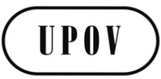 STC/51/30ORIGINAL:  InglésFECHA:  5 de marzo de 2015UNIÓN INTERNACIONAL PARA LA PROTECCIÓN DE LAS OBTENCIONES VEGETALESUNIÓN INTERNACIONAL PARA LA PROTECCIÓN DE LAS OBTENCIONES VEGETALESUNIÓN INTERNACIONAL PARA LA PROTECCIÓN DE LAS OBTENCIONES VEGETALESGinebraGinebraGinebra48.

(+)Resistance to TobamovirusRésistance au tobamovirusResistenz gegen TobamovirusResistencia al tobamovirus48.1 (*)Pathotype 0
(Tobacco MosaicVirus (0))Pathotype 0
(virus de la mosaïque du tabac (0))Pathotyp 0
(Tabakmosaikvirus (0))Patotipo 0
(Virus del mosaico del tabaco (0))QLabsentabsentefehlendausenteDoux italien, Piperade1presentprésentevorhandenpresenteLamuyo, Sonar, 
Yolo Wonder948.2
(*)Pathotype 1-2
(Tomato MosaicVirus (1-2))Pathotype 1-2
(virus de la mosaïque de la tomate (1-2))Pathotyp 1-2
(Tomatomosaikvirus (1-2))Patotipo 1–2
(Virus del mosaico del tomate (1–2))QLabsentabsentefehlendausentePiperade, Yolo Wonder1presentprésentevorhandenpresenteDelgado, Festos, Novi, Orion948.3
(*)
Pathotype 1-2-3
(Pepper Mild Mottle Virus (1-2-3))Pathotype 1-2-3
(virus de la marbrure nervaire du piment (1-2-3))Pathotyp 1-2-3
(Pepper Mild Mottle Virus (1-2-3))Patotipo 1–2–3
(Virus del moteado suave del pimiento (1-2–3))QLabsentabsentefehlendausentePiperade, Yolo Wonder1presentprésentevorhandenpresenteCuby, Tasty948.

(+)VGResistance to TobamovirusRésistance au tobamovirusResistenz gegen TobamovirusResistencia al tobamovirus48.1 (*)“Tobacco mosaic virus” Pathotype 0 (TMV: 0)“Tobacco mosaic virus” Pathotype 0 (TMV: 0)“Tobacco mosaic virus” Pathotyp 0 (TMV: 0)“Tobacco mosaic virus” Patotipo 0 (TMV: 0)QLabsentabsentefehlendausenteGordo, Pepita, Piperade1presentprésentevorhandenpresenteLamuyo, Sonar, 
Yolo Wonder948.2
(*)“Pepper mild mottle virus” Pathotype 1.2
(PMMoV: 1.2)“Pepper mild mottle virus” Pathotype 1.2
(PMMoV: 1.2)“Pepper mild mottle virus” Pathotyp 1.2
(PMMoV: 1.2)“Pepper mild mottle virus” Patotipo 1.2
(PMMoV: 1.2)QLabsentabsentefehlendausenteLamuyo, Yolo Wonder1presentprésentevorhandenpresenteFerrari, Orion, Solario948.3
(*)“Pepper mild mottle virus” Pathotype 1.2.3
(PMMoV: 1.2.3)“Pepper mild mottle virus” Pathotype 1.2.3
(PMMoV: 1.2.3)“Pepper mild mottle virus” Pathotyp 1.2.3
(PMMoV: 1.2.3)“Pepper mild mottle virus” Patotipo 1.2.3
(PMMoV: 1.2.3)QLabsentabsentefehlendausenteSolario, Yolo Wonder1presentprésentevorhandenpresenteCuby, Friendly949.

(+)Resistance to Potato Virus Y (PVY ) Résistance au virus Y de la pomme de terre (PVY)Resistenz gegen Kartoffel-Y-Virus (PVY)Resistencia al virus Y de la papa (PVY)49.1
(*)Pathotype 0Pathotype 0Pathotyp 0Patotipo 0QLabsentabsentefehlendausenteYolo Wonder1presentprésentevorhandenpresenteYolo Y949.2Pathotype 1Pathotype 1Pathotyp 1Patotipo 1QLabsentabsentefehlendausenteYolo Wonder, Yolo Y1presentprésentevorhandenpresenteFlorida VR2949.3Pathotype 1-2Pathotype 1-2Pathotyp 1-2Patotipo 1–2QLabsentabsentefehlendausenteFlorida VR2, 
Yolo Wonder, Yolo Y1presentprésentevorhandenpresenteSerrano Criollo de Morenos 949.

(+)VGResistance to “Potato Y virus” (PVY) Résistance au “Potato Y virus” (PVY)Resistenz gegen “Potato Y virus” (PVY)Resistencia al “Potato Y virus” (PVY)49.1
(*)Pathotype 0 (PVY: 0)Pathotype 0 (PVY: 0)Pathotyp 0 (PVY: 0)Patotipo 0 (PVY: 0)QLabsentabsentefehlendausenteYolo Wonder1presentprésentevorhandenpresenteBalico, Gerico, Solario949.2Pathotype 1 (PVY: 1)Pathotype 1 (PVY: 1)Pathotyp 1 (PVY: 1)Patotipo 1 (PVY: 1)QLabsentabsentefehlendausenteYolo Wonder1presentprésentevorhandenpresenteSileno, Solario, Vidi949.3Pathotype 1.2 (PVY: 1.2)Pathotype 1.2 (PVY: 1.2)Pathotyp 1.2 (PVY: 1.2)Patotipo 1.2 (PVY: 1.2)QLabsentabsentefehlendausenteYolo Wonder1presentprésentevorhandenpresenteFenice, Navarro, Solario950.

(+)Resistance to Phytophthora capsiciRésistance à Phytophthora capsiciResistenz gegen Phytophthora capsiciResistencia al Phytophthora capsiciQLabsentabsentefehlendausenteYolo Wonder1presentprésentevorhandenpresenteChistera, Favolor, Phyo 636, Solario 950.

(+)VGResistance to “Phytophthora capsici” (Pc)Résistance à “Phytophthora capsici” (Pc)Resistenz gegen “Phytophthora capsici” (Pc)Resistencia al “Phytophthora capsici” (Pc)QLabsentabsentefehlendausenteJupiter, Yolo Wonder1presentprésentevorhandenpresenteFavolor, Solario951.

(+)Resistance to Cucumber Mosaic Virus (CMV)Résistance au virus de la mosaïque du concombre (CMV)Resistenz gegen Gurkenmosaikvirus (CMV)Resistencia al virus del mosaico del pepino (CMV)QLabsentabsentefehlendausenteYolo Wonder1presentprésentevorhandenpresenteAlby, Favolor951.

(+)VGResistance to “Cucumber mosaic virus” (CMV)Résistance au “Cucumber mosaic virus” (CMV)Resistenz gegen “Cucumber mosaic virus” (CMV)Resistencia al “Cucumber mosaic virus” (CMV)QLabsentabsentefehlendausenteYolo Wonder1presentprésentevorhandenpresenteAlby, Ducato, Favolor952.

(+)Resistance to Tomato Spotted Wilt Virus (TSWV)Résistance au Tomato Spotted Wilt Virus (TSWV)Resistenz gegen Tomato Spotted Wilt Virus (TSWV)Resistencia al Tomato Spotted Wilt Virus (TSWV)QLabsentabsentefehlendausenteYolo Wonder1presentprésentevorhandenpresenteGalileo, Jackal, Jackpot952.

(+)VGResistance to “Tomato spotted wilt virus” Pathotype 0 
(TSWV: 0)Résistance au “Tomato spotted wilt virus” Pathotype 0 
(TSWV: 0)Resistenz gegen “Tomato spotted wilt virus” Pathotyp 0 
(TSWV: 0)Resistencia al “Tomato spotted wilt virus” Patotipo 0 
(TSWV: 0)QLabsentabsentefehlendausenteLamuyo, Yolo Wonder1presentprésentevorhandenpresenteGalileo, Jackal, Jackpot, Prior953.

(+)Resistance to Xanthomonas campestris pv. vesicatoriaRésistance au Xanthomonas campestris pv. vesicatoriaResistenz gegen Xanthomonas campestris pv. vesicatoriaResistencia al Xanthomonas campestris pv. vesicatoriaQLabsentabsentefehlendausenteFehérözön, 
Yolo Wonder1presentprésentevorhandenpresenteAladin, Camelot, 
ECR-20R, Kaldóm, Kalorez, Lancelot, Pasa953.

(+)VGResistance to “Xanthomonas campestris pv. vesicatoria” (Xcv)Résistance au “Xanthomonas campestris pv. vesicatoria” (Xcv)Resistenz gegen “Xanthomonas campestris pv. vesicatoria” (Xcv)Resistencia al “Xanthomonas campestris pv. vesicatoria” (Xcv)53.1Pathotype 1Pathotype 1Pathotyp 1Patotipo 1QLabsentabsentefehlendausenteFehérözön, 
Yolo Wonder1presentprésentevorhandenpresenteEmiro, Filidor, Gotico, 
San Marco, Solanor953.2Pathotype 2Pathotype 2Pathotyp 2Patotipo 2QLabsentabsentefehlendausenteFehérözön, 
Yolo Wonder1presentprésentevorhandenpresenteEmiro, Filidor, Gotico,
San Marco, Solanor953.3Pathotype 3Pathotype 3Pathotyp 3Patotipo 3QLabsentabsentefehlendausenteFehérözön, 
Yolo Wonder1presentprésentevorhandenpresenteEmiro, Filidor, Gotico,
San Marco, Solanor9Patotipos del tobamovirus en el pimientoPatotipos del tobamovirus en el pimientoPatotipos del tobamovirus en el pimientoVirus:TMVToMVPMMVCepa:U1FeldmanP11Virus del mosaico del pimientoP14Samsun latensGenotipo / marcaP0P1-2P1-2-3L-L-SSSL1L1RSSL3L3RRSL4L4RRR1.Agentes patógenosTobamovirus (el género al que pertenecen el “Tobacco mosaic virus” (TMV) y el “Pepper mild mottle virus” (PMMoV))2.Estado de cuarentenano3.Especies huéspedesCapsicum annuum4.Fuente del inóculoGEVES (FR), Naktuinbouw (NL), INIA (ES)5.Aisladopatotipo 0, patotipo 1.2 y patotipo 1.2.36.Establecimiento de la identidad del aisladoen variedades diferenciales (S = susceptible, R = resistente)Patotipos de tobamovirus en el pimientoPatotipos de tobamovirus en el pimientoPatotipos de tobamovirus en el pimientoTMV: 0PMMoV: 1.2PMMo: 1.2.3Código de resistenciaGen de resistencia01.21.2.3Variedades diferencialesL0SSSLamu, Pepita Tm0L1RSSExplorer, Lamuyo, Sonar, Yolo WonderTm1L2*RSSC. frutescens ‘Tabasco’*Tm2L3RRSFerrari, Novi 3, Orion, SolarioTm3L4RRRCuby, Friendly, Tom 47.Establecimiento de la capacidad patógenaen una variedad estándar susceptible de pimiento o en las lesiones producidas en Nicotiana tabacum ‘Xanthi’, 2 días después de la inoculación8.Multiplicación del inóculo8.1Medio de multiplicaciónen una planta viva o en hojas desecadas8.2Variedad para la multiplicacióntomate o pimiento (p.ej., Lamu) o Nicotiana tabacum (cv. Samsun)8.3Estado de desarrollo en el momento de la inoculacióncotiledones completamente desarrollados o etapa de primera hoja o de 3-5 hojas  8.4Medio de inoculaciónsolución helada de tampón fosfato salino (PBS) con carborundo8.5Método de inoculaciónfrotamiento8.6Cosecha del inóculo-8.7Comprobación del inóculo cosechado-8.8Período de conservación/ viabilidad del inóculodiez años en hojas liofilizadas conservadas en seco a 4°C9.Formato del examen9.1Número de plantas por genotipo20 plantas como mínimo9.2Número de réplicaspor ejemplo, 19.3Variedades de controlvéase el cuadro de variedades ejemplo a continuaciónResistencia a ToMV: 0 – TMV: 0PMMoV: 1.2PMMoV: 1.2.3ausenteGordo, Pepita, PiperadeLamuyo, Yolo WonderSolario, Yolo WonderpresenteLamuyo, Sonar, Yolo WonderFerrari, Orion, Solario Cuby, Friendly9.4Diseño del ensayoañadir un tratamiento de control9.5Instalación del ensayoinvernadero o cámara climatizada9.6Temperaturade 20 a 25°C  9.7Luz12 horas como mínimo9.8Estación-9.9Medidas especiales-10.Inoculación10.1Preparación del inóculosuspensión:  PBS (1:9). Para obtener la suspensión se debe usar un mortero para triturar las hojas10.2Cuantificación del inóculo150 plantas con 100 ml de suspensión del virus10.3Estado de desarrollo en el momento de la inoculacióncotiledones completamente desarrollados o etapa de primera hoja o de 3-5 hojas  10.4Método de inoculaciónfrotar con una suspensión del virus o utilizar un pincel para lograr una inoculación más uniforme, evitando daños mecánicos10.5Primera observaciónde 5-6 días a 10-15 días después de la inoculación10.6Segunda observaciónde 10-11 días a 15-20 días después de la inoculación10.7Observaciones finales20 días después de la inoculación11.Observaciones11.1Métodovisual, comparativo;  la necrosis es indicativa de hipersensibilidad y resistencia11.2Escala de observación[1] ausente: mosaico (en ocasiones es de aparición tardía, en otras se produce tempranamente y provoca la muerte de la planta sin hipersensibilidad)[9] presente:Pueden observarse los síntomas siguientes:necrosis sistémica, retraso del crecimientonecrosis local, caída de las hojasausencia de síntomas del virus, únicamente daños mecánicosPueden estar vinculados a diversos factores como, por ejemplo, la precocidad de la infección o la cepa utilizada (véase el proyecto HARMORES 2 (2012-2015) de la OCVV), pero no a genotipos específicos.11.3Validación del ensayoen variedades estándar11.4Fueras de tipouna por cada 20 plantas como máximo12.Interpretación de los datos en función de los niveles de los caracteres de la UPOVQL13.Puntos de control esencialesEl patotipo de tobamovirus se determina en las variedades diferenciales y puede corresponder a TMV: 0, PMMoV: 1.2 o PMMoV: 1.2.3.Variedades estándar:Patotipo 0Patotipo 1Patotipo 1–2Variedades sensibles:Yolo WonderYolo Wonder, Yolo YFlorida VR2,* Yolo Wonder, Yolo YVariedades resistentes:Yolo YFlorida VR2Serrano Criollo de Morenos1.Agentes patógenos“Potato Y virus” (PVY)2.Estado de cuarentenano3.Especies huéspedesCapsicum annuum4.Fuente del inóculoGEVES (FR), Naktuinbouw (NL)5.Aisladopatotipos 0, 1, y 1.26.Establecimiento de la identidad del aisladoen el cuadro de variedades diferenciales (S = susceptible, R = resistente)Patotipos de PVYPatotipos de PVYPatotipos de PVYVariedad de pimiento011.2Yolo WonderYolo YFlorida VR2Serrano Criollo de Morelos 334, Solario, W4SRRRSSRRSSS *R7.Establecimiento de la capacidad patógenaen una planta susceptible (p.ej., Nicotiana tabacum ‘Xanthi’ o N. glutinosa)8.Multiplicación del inóculo8.1Medio de multiplicaciónplanta viva8.2Variedad para la multiplicaciónen una variedad susceptible (p.ej., N. tabacum ‘Xanthi)8.3Estado de desarrollo en el momento de la inoculaciónetapa de 3 hojas8.4Medio de inoculaciónsolución tampón heladaPBS 0,03 M con carborundo y DIECA al 0,2%8.5Método de inoculaciónfrotamiento8.6Cosecha del inóculo-8.7Comprobación del inóculo cosechado-8.8Período de conservación/viabilidad del inóculodiez años en hojas liofilizadas conservadas en seco a 4°C9.Formato del examen9.1Número de plantas por genotipo20 plantas como mínimo9.2Número de réplicaspor ejemplo, 19.3Variedades de control-Resistencia aPVY: 0PVY: 1PVY: 1.2ausenteYolo WonderYolo WonderYolo WonderpresenteBalico, Gerico, SolarioSileno, Solario, Vidi Fenice, Navarro, Solario9.4Diseño del ensayoañadir un tratamiento de control9.5Instalación del ensayoinvernadero o cámara climatizada9.6Temperatura22°C constantes9.7Luz12 horas como mínimo9.8Estación-9.9Medidas especiales-10.Inoculación10.1Preparación del inóculohoja en PBS (triturar en un mortero)10.2Cuantificación del inóculo-10.3Estado de desarrollo en el momento de la inoculacióncotiledones completamente desarrollados o etapa de primera hoja o de 3 hojas10.4Método de inoculaciónfrotamiento con una solución del virus10.5Primera observaciónde 6 a 14 días después de la inoculación10.6Segunda observaciónde 14 a 21 días después de la inoculación10.7Observaciones finales21 días después de la inoculación11.Observaciones11.1Métodovisual, comparativo11.2Escala de observación[1] ausenteretraso del crecimiento, deformación de las hojas, mosaico leve en las hojas más jóvenes o enrojecimiento de la nervadura;  necrosis del tallo, muerte de la planta[9] presenteausencia de síntomas11.3Validación del ensayoen variedades estándar11.4Fueras de tipouna por cada 20 plantas como máximo12.Interpretación de los datos en función de los niveles de los caracteres de la UPOVQL13.Puntos de control esencialesobservación:  evítense las temperaturas elevadas (>30°C)1.Agentes patógenos“Phytophthora capsici” (Pc)2.Estado de cuarentenano3.Especies huéspedesCapsicum annuum4.Fuente del inóculoNaktuinbouw (NL), INRA GAFL (FR)5.Aisladomoderadamente agresivo (p.ej., la cepa 101)6.Establecimiento de la identidad del aisladoen variedades estándarJupiter, Yolo Wonder (susceptibles), 
Favolor (moderadamente resistente), 
Solario, Phyo 636 (resistentes)7.Establecimiento de la capacidad patógenamediante bioensayo en plantas8.Multiplicación del inóculo8.1Medio de multiplicaciónagar jugo V8 (V8A) al 1% o V8A al 10% o PDA+8.2Variedad para la multiplicación-8.3Estado de desarrollo en el momento de la inoculación-8.4Medio de inoculaciónV8A al 10% o PDA+8.5Método de inoculaciónvéase el punto 10.48.6Cosecha del inóculo-8.7Comprobación del inóculo cosechado-8.8Período de conservación/viabilidad del inóculo3 meses en V8A al 10%, 2 meses en PDA+9.Formato del examen9.1Número de plantas por genotipo20 como mínimo (2 controles)9.2Número de réplicaspor ejemplo, 19.3Variedades de controlJupiter, Yolo Wonder (susceptibles),Favolor (moderadamente resistente), Solario (resistente)9.4Diseño del ensayo-9.5Instalación del ensayoinvernadero9.6Temperatura22°C día y noche9.7Luz12 horas como mínimo9.8Estación-9.9Medidas especiales-10.Inoculación10.1Preparación del inóculocrecimiento en placas petri10.2Cuantificación del inóculo-10.3Estado de desarrollo en el momento de la inoculaciónprimer botón floral10.4Método de inoculacióncortar el tallo justo por debajo del punto de la primera ramificación, tapar la herida cuidadosamente con un tapón de agar de 4 mm y cubrir con papel de aluminio10.5Primera observación7 días después de la inoculación10.6Segunda observación14 días después de la inoculación10.7Observaciones finales21 días después de la inoculación11.Observaciones11.1Métodovisual, comparativo o medición de la longitud de la necrosis del tallo; si se realizan varias mediciones, debe marcarse el tallo con tinta permanente11.2Escala de observación[1] ausentep.ej., aumento de la longitud > 0,8 cm/semana[9] presente (moderadamente resistente)p.ej., aumento de la longitud > 0,5 cm ≤ 0,8 cm/semana[9] presente (altamente resistente)p.ej., aumento de la longitud < 0,5 cm/semana11.3Validación del ensayoen variedades estándar11.4Fueras de tipouna por cada 20 plantas como máximo12.Interpretación de los datos en función de los niveles de los caracteres de la UPOVQL
Según el aumento de la necrosis del tallo en comparación con las variedades estándar.[1] susceptibles:  Jupiter, Yolo Wonder[9] moderadamente resistente:  Favolor[9] resistente:  Solario13.Puntos de control esencialesausencia de interacciones diferenciales entre el huésped y el agente patógeno1.Agentes patógenos“Cucumber mosaic virus” (CMV)2.Estado de cuarentenano3.Especies huéspedesCapsicum annuum4.Fuente del inóculoINRA GAFL (FR)5.Aisladopor ejemplo, Fulton6.Establecimiento de la identidad del aislado-7.Establecimiento de la capacidad patógena-8.Multiplicación del inóculo8.1Medio de multiplicaciónplanta viva8.2Variedad para la multiplicaciónpor ejemplo, Vinca rosea8.3Estado de desarrollo en el momento de la inoculación-8.4Medio de inoculaciónPBS 0,03 M con DIECA al 0,1%8.5Método de inoculaciónfrotamiento con carborundo8.6Cosecha del inóculo1 g en 4 ml de tampón8.7Comprobación del inóculo cosechado-8.8Período de conservación/viabilidad del inóculo-9.Formato del examen9.1Número de plantas por genotipo509.2Número de réplicaspor ejemplo, 19.3Variedades de controlYolo Wonder (susceptible), 
Ducato (moderadamente resistente), 
Alby, Favolor (resistentes)9.4Diseño del ensayo-9.5Instalación del ensayo-9.6Temperaturade 20 a 22°C9.7Luz12 horas9.8Estación-9.9Medidas especiales-10.Inoculación10.1Preparación del inóculo-10.2Cuantificación del inóculo-10.3Estado de desarrollo en el momento de la inoculacióncotiledón, antes de la aparición de la primera hoja (12-13 días después de la siembra)10.4Método de inoculaciónfrotar los cotiledones con carborundo y a continuación mantener en la oscuridad durante 48 horas10.5Primera observación10 días después de la inoculación10.6Segunda observación15 días después de la inoculación10.7Observaciones finales21 días después de la inoculación11.Observaciones11.1Métodovisual, comparativo11.2Escala de observación[1] susceptibleabundantes lesiones locales, mosaico[9] moderadamente resistentesíntomas intermedios[9] altamente resistenteescasas lesiones locales, síntomas leves o ausentes11.3Validación del ensayoen variedades estándar11.4Fueras de tipouna por cada 20 plantas como máximo12.Interpretación de los datos en función de los niveles de los caracteres de la UPOVQL13.Puntos de control esenciales-1.Agentes patógenos“Tomato spotted wilt virus”, patotipo 0 (TSWV: 0)2.Estado de cuarentenasí3.Especies huéspedesCapsicum annuum4.Fuente del inóculoGEVES (FR), Naktuinbouw (NL), INIA (ES)5.Aisladopor ejemplo, LYE 51 o Br-016.Establecimiento de la identidad del aislado-7.Establecimiento de la capacidad patógenaen plantas susceptibles o en Nicotiana benthamiana, N. rustica8.Multiplicación del inóculo8.1Medio de multiplicaciónplanta viva8.2Variedad para la multiplicaciónYolo Wonder o N. benthamiana, N. rustica8.3Estado de desarrollo en el momento de la inoculacióncotiledones completamente desarrollados o etapa de primera hoja o de 1-3 hojas8.4Medio de inoculaciónsuspensión tampón helada o PBS 0,03 M, opcionalmente con sulfito de sodio al 0,1% recién añadido8.5Método de inoculaciónfrotamiento con carborundo8.6Cosecha del inóculo-8.7Comprobación del inóculo cosechado-8.8Período de conservación/viabilidad del inóculoestabilidad en suspensión helada:  15-20 minutos aproximadamente9.Formato del examen9.1Número de plantas por genotipo20 como mínimo9.2Número de réplicaspor ejemplo, 19.3Variedades de controlLamuyo, Yolo Wonder (susceptibles), 
Galileo, Jackal, Jackpot, Prior (resistentes)9.4Diseño del ensayo-9.5Instalación del ensayocámara de cultivo o invernadero a prueba de insectos9.6Temperaturade 18 a 20°C o de 20 a 22°C9.7Luz12 horas9.8Estaciónen cualquier estación, si bien el riesgo de infestación por trips es menor en invierno9.9Medidas especialesseñal de peligro biológico en el compartimento en países en los que el TSWV está sujeto a cuarentena10.Inoculación10.1Preparación del inóculo-10.2Cuantificación del inóculo-10.3Estado de desarrollo en el momento de la inoculacióncotiledones completamente desarrollados o etapa de primera hoja o de 1-3 hojas10.4Método de inoculaciónfrotar con carborundo y a continuación mantener a la sombra o en la oscuridad durante 24 horasopcionalmente:  repetir la inoculación 2-3 días más tarde para reducir la posibilidad de un escape accidental10.5Primera observaciónde 5-6 días a 10-15 días después de la inoculación10.6Segunda observaciónde 10-11 días a 15-21 días después de la inoculación10.7Observaciones finales21 días después de la inoculación11.Observaciones11.1Métodovisual, comparativo11.2Escala de observación[1] ausente mosaico en hojas jóvenes, algunas hojas deformadas[9] presentenecrosis o únicamente daños mecánicos11.3Validación del ensayoen variedades estándar11.4Fueras de tipouna por cada 20 plantas como máximo12.Interpretación de los datos en función de los niveles de los caracteres de la UPOVQL13.Puntos de control esencialesVigilar y controlar la presencia de tisanópteros (thrips).El TSWV se transmite mediante tisanópteros (Thrips tabaci y Frankliniella occidentalis) y posee una amplia gama de huéspedes.Tras unos cuantos ciclos de multiplicación, el virus podría resultar inoperante.  En la práctica, pueden obtenerse nuevos aislados a partir de frutos de variedades L4 de pimiento que presenten infección natural por el TSWV.  Los frutos se mantendrán a una temperatura de -70°C.  Antes de utilizar este material, debe comprobarse si contiene otros virus.1.Agentes patógenos“Xanthomonas campestris pv. vesicatoria” (Xcv)2.Estado de cuarentena-3.Especies huéspedesCapsicum annuum4.Fuente del inóculonatural;  se obtendrá de cualquier fuente de infección en el campo5.Aisladoreacciones previstas en variedades estándar resistentes6.Establecimiento de la identidad del aisladoen variedades diferenciales:7.Establecimiento de la capacidad patógena-8.Multiplicación del inóculo8.1Medio de multiplicaciónun medio de cultivo bacteriano, por ejemplo LPGA8.2Variedad para la multiplicación-8.3Estado de desarrollo en el momento de la inoculación-8.4Medio de inoculación-8.5Método de inoculación-8.6Cosecha del inóculocultivo de 48 horas8.7Comprobación del inóculo cosechado-8.8Período de conservación/ viabilidad del inóculo-9.Formato del examen9.1Número de plantas por genotipo20 como mínimo9.2Número de réplicaspor ejemplo, 19.3Variedades de controlFehérözön, Yolo Wonder (susceptibles), 
Emiro, Filidor, Gotico, San Marco, Solanor (resistentes)9.4Diseño del ensayo-9.5Instalación del ensayo-9.6Temperatura20°C durante el día y 26°C durante la noche9.7Luzse sugiere 30.000 lux durante 16 horas al día9.8Estación-9.9Medidas especialeshumedad relativa del 80%10.Inoculación10.1Preparación del inóculorecolectar las células de la placa de LPGA al cabo de 48 horas de cultivo10.2Cuantificación del inóculo107-108 células por ml (reacción más intensa cuanto mayor sea la concentración)10.3Estado de desarrollo en el momento de la inoculaciónde 6 a 8 hojas verdaderas10.4Método de inoculacióninfiltración en la superficie abaxial de una hoja completamente desplegada, en puntos de 13 a 20 mm de diámetro en la zona intervenal, a ambos lados del nervio central10.5Primera observaciónde 2 a 5 días después de la inoculación10.6Segunda observaciónde 6 a 8 días después de la inoculación10.7Observaciones finalesde 10 a 14 días después de la inoculación11.Observaciones11.1Métodovisual, comparativo11.2Escala de observación[1] ausentelesión húmeda en las inmediaciones del punto de infiltración[9] presentereacción necrótica en el punto de infiltración11.3Validación del ensayoen variedades estándar11.4Fueras de tipouna por cada 20 plantas como máximo12.Interpretación de los datos en función de los niveles de los caracteres de la UPOVQL13.Puntos de control esenciales-5.	Caracteres de la variedad que se deben indicar (el número entre paréntesis indica el carácter correspondiente en las Directrices de Examen;  especifíquese la nota apropiada).5.	Caracteres de la variedad que se deben indicar (el número entre paréntesis indica el carácter correspondiente en las Directrices de Examen;  especifíquese la nota apropiada).5.	Caracteres de la variedad que se deben indicar (el número entre paréntesis indica el carácter correspondiente en las Directrices de Examen;  especifíquese la nota apropiada).5.	Caracteres de la variedad que se deben indicar (el número entre paréntesis indica el carácter correspondiente en las Directrices de Examen;  especifíquese la nota apropiada).CaracteresVariedades ejemploNota[…]5.11
(52)Resistencia al “Tomato spotted wilt virus” patotipo 0 (TSWV: 0)ausenteLamuyo, Yolo Wonder1[   ]presenteGalileo, Jackal, Jackpot, Prior9[   ]no examinada[   ]ausentepresenteno examinadaa)Resistencia al “Potato Y virus” (PVY)[   ][   ][   ]1)	patotipo 1 (carácter 49.2)[   ][   ][   ]2)	patotipo 1.2 (carácter 49.3)[   ][   ][   ]b)Resistencia al “Phytophthora capsici” (Pc) (carácter 50)[   ][   ][   ]c)Resistencia al “Cucumber mosaic virus” (CMV) (carácter 51)[   ][   ][   ]d)Resistencia a “Xanthomonas campestris pv. vesicatoria” (Xcv)[   ][   ][   ]1)	patotipo 1 (carácter 53.1)[   ][   ][   ]2)	patotipo 2 (carácter 53.2)[   ][   ][   ]3)	patotipo 3 (carácter 53.3)[   ][   ][   ]